GOVERNO DO ESTADO DO PARÁ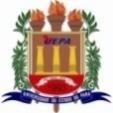 UNIVERSIDADE DO ESTADO DO PARÁ – UEPA SECRETARIA DE ESTADO DE SAÚDE PÚBLICA – SESPA Processo Seletivo Unificado para PRECEPTORES DO PROGRAMA ESTADUAL DE INCENTIVO À QUALIFICAÇÃO DE PROFISSIONAIS DA SAÚDE – QUALIFICASAÚDE 2021ANEXO II – FICHA DE AVALIAÇÃO PARA PONTUAÇÃO DA ANÁLISE DO CURRÍCULOCRITÉRIOPONTUAÇÃOPONTUAÇÃO MÁXIMA DO ITEMPONTUAÇÃO ATRIBUÍDA PELO CANDIDATOTIPO DE DOCUMENTOA APRESENTAR1.TITULAÇÃO (pontuação máxima 1,0)1.TITULAÇÃO (pontuação máxima 1,0)1.TITULAÇÃO (pontuação máxima 1,0)PONTUAÇÃO ATRIBUÍDA PELO CANDIDATOTIPO DE DOCUMENTOA APRESENTARDoutoradoMestradoEspecialização1,000,750,251,0(não cumulativa)Diploma/Certificado 2.EXPERIÊNCIA PROFISSIONAL (pontuação máxima 6,0)2.EXPERIÊNCIA PROFISSIONAL (pontuação máxima 6,0)2.EXPERIÊNCIA PROFISSIONAL (pontuação máxima 6,0)a) Tempo de experiência profissional na área de atuação na preceptoria0,3 pontos por ano de experiência 3,0Certificado/Declaraçãob) Tempo de atuação como preceptor (tutor/supervisor)0,3 pontos por ano de experiência3,0Certificado em papel timbrado da Instituição, assinado pelo Coordenação do programa ou da COREME/COREMU3. PRODUÇÃO TÉCNICA (pontuação máxima 3,0)3. PRODUÇÃO TÉCNICA (pontuação máxima 3,0)3. PRODUÇÃO TÉCNICA (pontuação máxima 3,0)b) Orientação de trabalho de conclusão de residência (TCR) 0,3 por orientação concluída1,5Cópia da Ata de Orientador/ ou declaraçãoc) Participação em bancas de TCR (Trabalho de Conclusão de Residência)0,3 ponto por participação em banca1,5Cópia da Ata de participação na banca/ ou declaraçãoTOTAL10,0